SW-1WNIOSEKO USTALENIE PRAWA DO ŚWIADCZENIA WYCHOWAWCZEGOZapoznaj się z warunkami przysługiwania świadczenia wychowawczego umieszczonymi w pouczeniu w CZĘŚCI II wniosku.Wypełniaj WIELKIMI LITERAMI.Pola "Seria i numer dokumentu potwierdzającego tożsamość" dotyczą tylko tych osób, którym nie nadano numeru PESEL.Pola wyboru zaznaczaj v  lub  X .Wniosek dotyczy okresu na jaki ustala się prawo do świadczenia wychowawczego:  2019 / 2021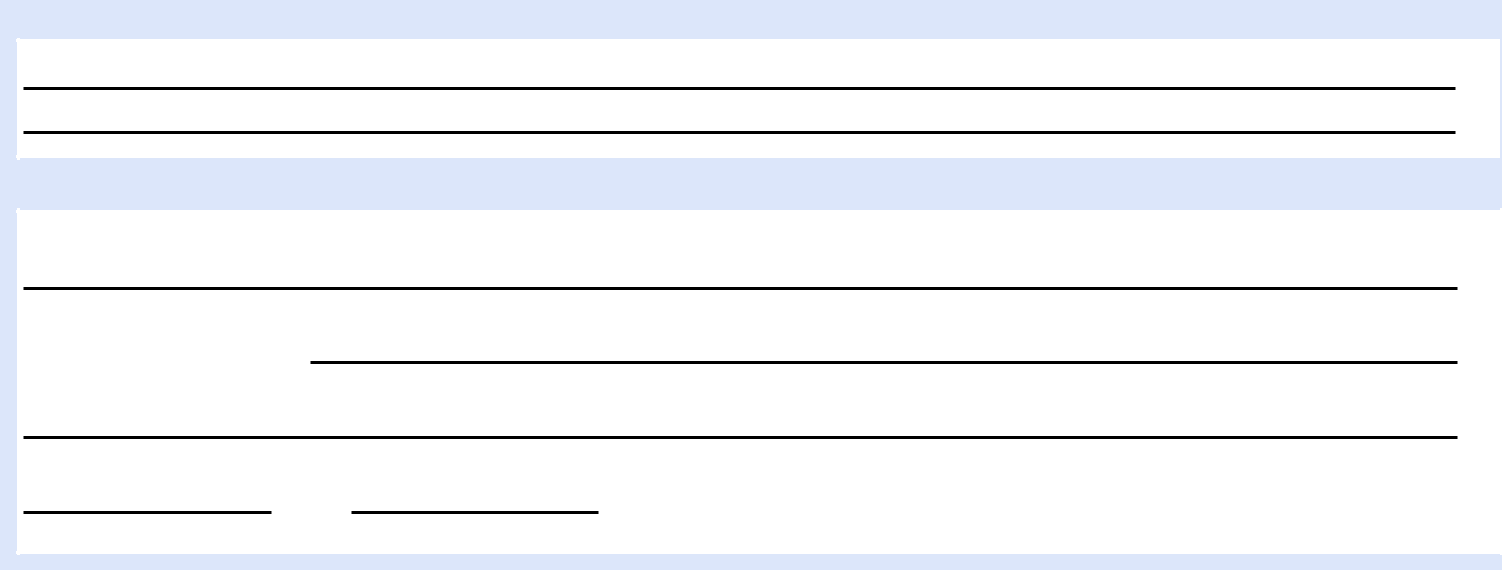 NAZWA ORGANU WŁAŚCIWEGO PROWADZĄCEGO POSTĘPOWANIE W SPRAWIE ŚWIADCZENIA WYCHOWAWCZEGO (1)ADRES ORGANU WŁAŚCIWEGO PROWADZĄCEGO POSTĘPOWANIE W SPRAWIE ŚWIADCZENIA WYCHOWAWCZEGO (1)01. Gmina / Dzielnica(1) Przez organ właściwy rozumie się wójta, burmistrza lub prezydenta miasta właściwego ze względu na miejsce zamieszkania osoby składającej wniosek.CZĘŚĆ I1. Dane osoby składającej wniosek o ustalenie prawa do świadczenia wychowawczego, zwanej dalej „wnioskodawcą".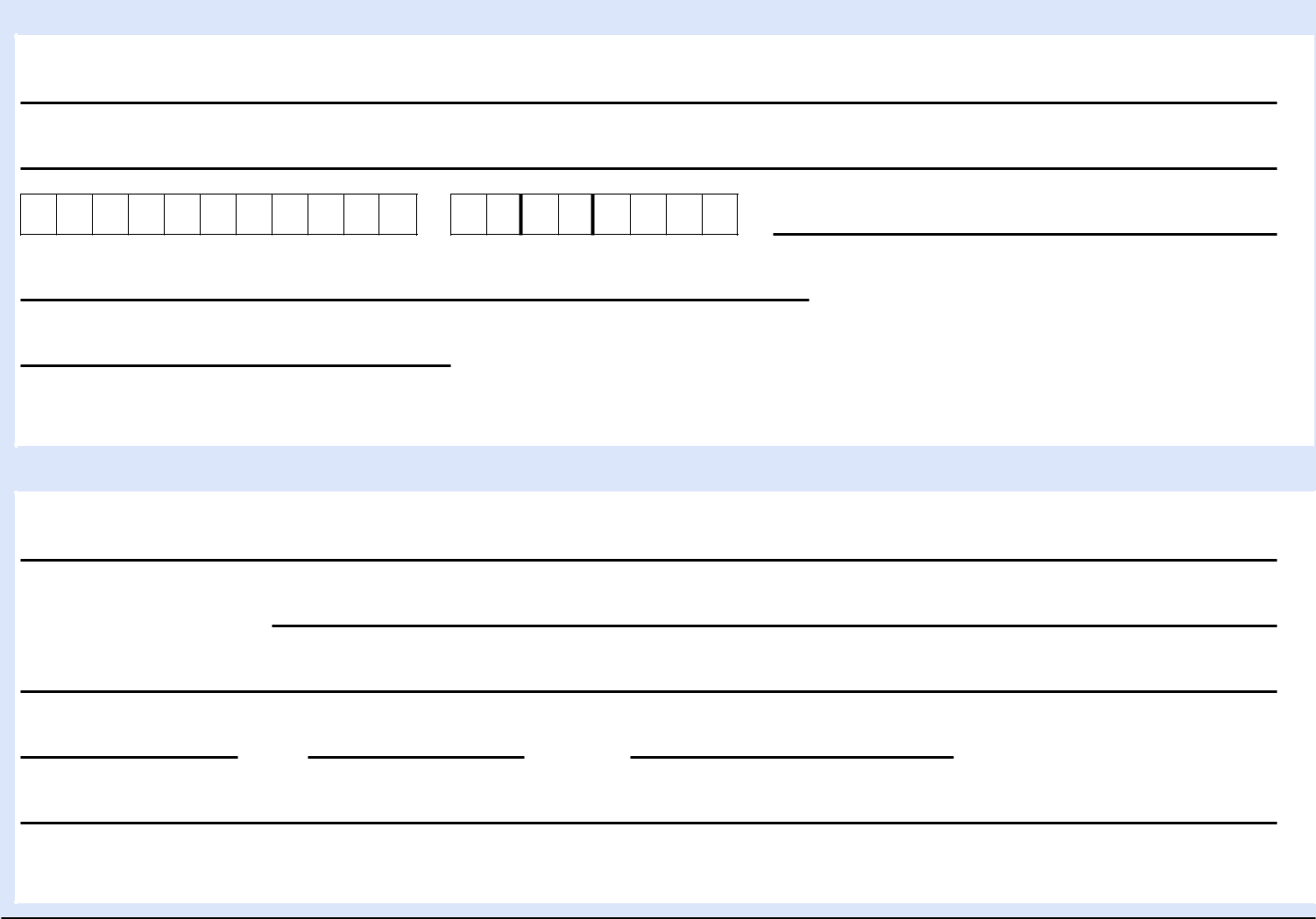 DANE WNIOSKODAWCY01. Imię02. Nazwisko03. Numer PESEL	04. Data urodzenia: (dd / mm / rrrr)	05. Seria i numer dokumentu potwierdzającego tożsamość (1)ObywatelstwoStan cywilny (2)Wypełnij tylko w przypadku, gdy nie nadano numeru PESEL.Wpisz odpowiednio: panna, kawaler, zamężna, żonaty, rozwiedziona, rozwiedziony, w separacji (tylko orzeczonej prawomocnym wyrokiem sądu), wdowa, wdowiec.ADRES ZAMIESZKANIA01. Gmina / DzielnicaNumer nie jest obowiązkowy ale ułatwi kontakt w sprawie wniosku.Na podany adres e-mail otrzymasz informację o przyznaniu świadczenia wychowawczego, ułatwi on kontakt w sprawie wniosku i jego podanie jest obowiązkowe, gdy składasz wniosek drogą elektroniczną.strona: 1/4	wersja: SW-1(4)SW-12. Ustalenie prawa do świadczenia wychowawczego na dziecko/dzieci w wieku poniżej 18. roku życia.Składam wniosek o świadczenie wychowawcze na następujące dziecko/dzieci zamieszkujące ze mną oraz pozostające na moim utrzymaniu (świadczenie wychowawcze na dziecko przysługuje do dnia ukończenia przez dziecko 18. roku życia i przysługuje niezależnie od osiągniętego dochodu):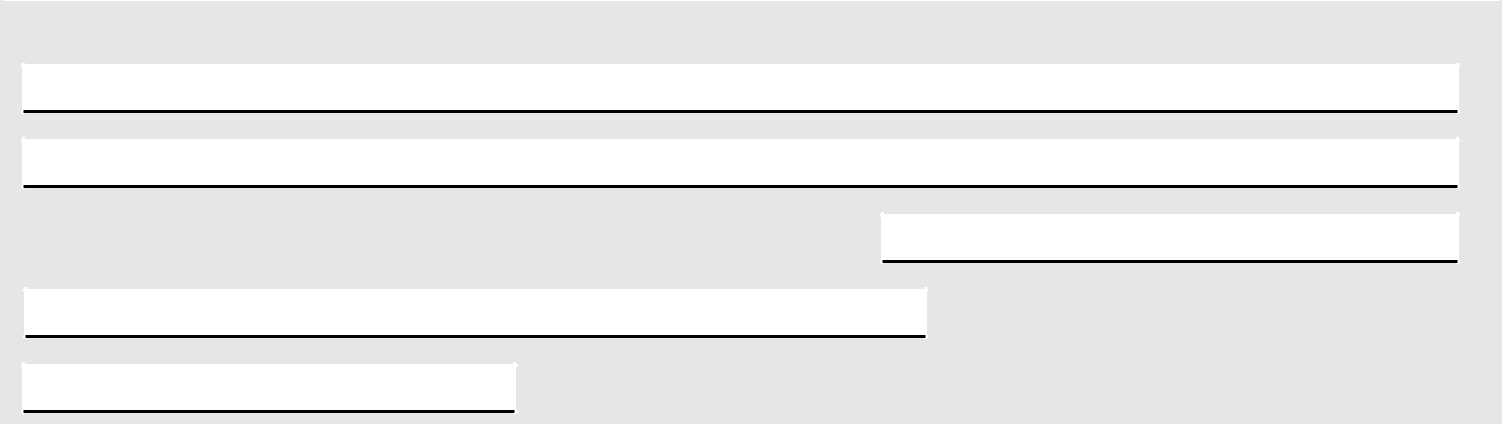 DANE DZIECKA - 1Imię:Nazwisko: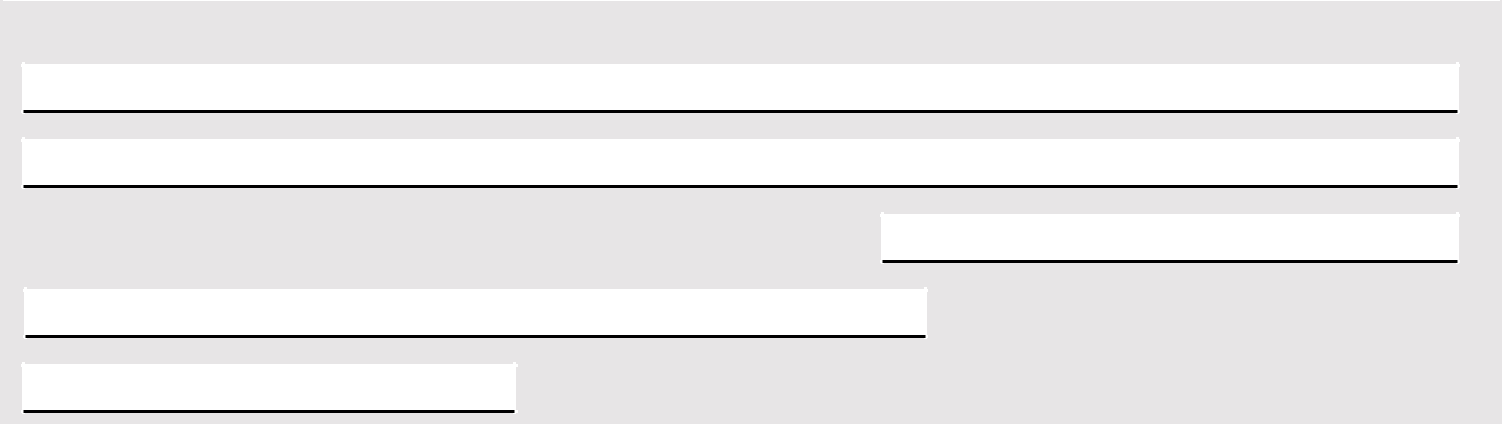 DANE DZIECKA - 2Imię:Nazwisko: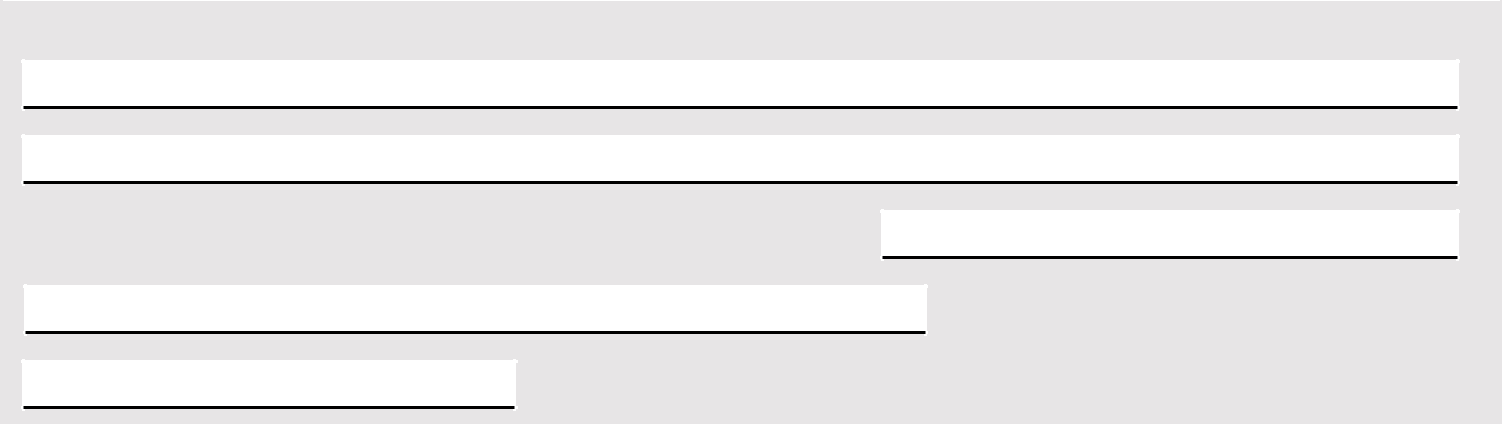 DANE DZIECKA - 3Imię:Nazwisko: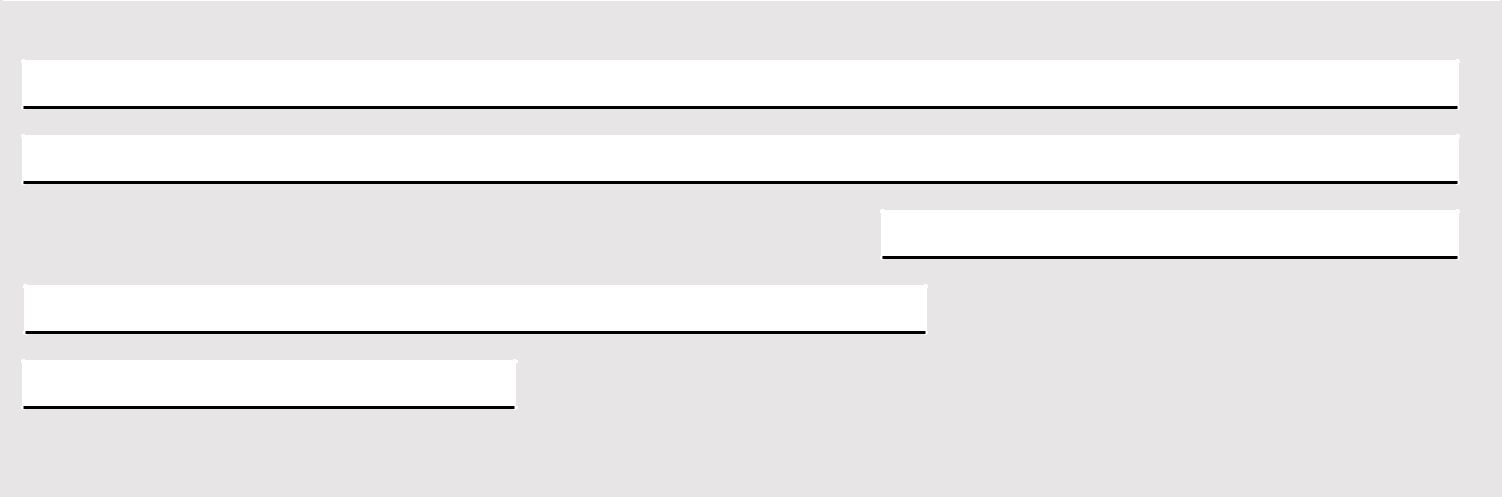 DANE DZIECKA - 4Imię:Nazwisko:Wypełnij tylko w przypadku, gdy nie nadano numeru PESEL.Wpisz odpowiednio: panna, kawaler, zamężna, żonaty, rozwiedziona, rozwiedziony, w separacji (tylko orzeczonej prawomocnym wyrokiem sądu), wdowa, wdowiec.strona: 2/4	wersja: SW-1(4)SW-1CZĘŚĆ II POUCZENIA I OŚWIADCZENIAPOUCZENIENa podstawie art. 4 ust. 2 ustawy z dnia 11 lutego 2016 r. o pomocy państwa w wychowywaniu dzieci (Dz. U. z 2018 r., poz. 2134 z późn. zm.), świadczenie wychowawcze przysługuje:matce albo ojcu, jeżeli dziecko wspólnie zamieszkuje i pozostaje na utrzymaniu matki albo ojca, alboopiekunowi faktycznemu dziecka (tj. osobie faktycznie opiekującej się dzieckiem, jeżeli wystąpiła z wnioskiem do sądu opiekuńczego o przysposobienie dziecka), jeżeli dziecko wspólnie zamieszkuje i pozostaje na utrzymaniu opiekuna faktycznego, alboopiekunowi prawnemu dziecka, albodyrektorowi domu pomocy społecznej.W przypadku gdy dziecko, zgodnie z orzeczeniem sądu, jest pod opieką naprzemienną obydwojga rodziców rozwiedzionych, żyjących w separacji lub żyjących w rozłączeniu sprawowaną w porównywalnych i powtarzających się okresach, kwotę świadczenia wychowawczego ustala się każdemu z rodziców w wysokości połowy kwoty przysługującego za dany miesiąc świadczenia wychowawczego (art. 5 ust. 2a ustawy). W takim wypadku, do wniosku należy dołączyć orzeczenie sądu potwierdzające sprawowanie opieki naprzemiennej przez rodziców nad dzieckiem/dziećmi.W przypadku dziecka umieszczonego w domu pomocy społecznej świadczenie wychowawcze przysługuje dyrektorowi domu pomocy społecznej, chyba że inne osoby, o których mowa w art. 4 ust. 2 ustawy, uczestniczą w opiece nad dzieckiem i spełniają warunki uprawniające do otrzymania świadczenia wychowawczego (art. 5a ustawy).Prawo do świadczenia wychowawczego przysługuje:obywatelom polskim;cudzoziemcom:do których stosuje się przepisy o koordynacji systemów zabezpieczenia społecznego,jeżeli wynika to z wiążących Rzeczpospolitą Polską dwustronnych umów międzynarodowych o zabezpieczeniu społecznym,przebywającym na terytorium Rzeczypospolitej Polskiej na podstawie zezwolenia na pobyt czasowy udzielonego w związku z okolicznościami, o których mowa w art. 127 ustawy z dnia 12 grudnia 2013 r. o cudzoziemcach (Dz. U. z 2018 r. poz. 2094 i 2399 oraz z 2019 r. poz. 577 i 622), jeżeli zamieszkują z dziećmi na terytorium Rzeczypospolitej Polskiej,posiadającym kartę pobytu z adnotacją „dostęp do rynku pracy”, jeżeli zamieszkują z dziećmi na terytorium Rzeczypospolitej Polskiej, z wyłączeniem obywateli państw trzecich, którzy uzyskali zezwolenie na pracę na terytorium państwa członkowskiego na okres nieprzekraczający sześciu miesięcy, obywateli państw trzecich przyjętych w celu podjęcia studiów lub pracy sezonowej oraz obywateli państw trzecich, którzy mają prawo do wykonywania pracy na podstawie wizy,przebywającym na terytorium Rzeczypospolitej Polskiej:—   na podstawie zezwolenia na pobyt czasowy, o którym mowa w art. 139a ust. 1 lub art. 139o ust. 1 ustawy z dnia 12 grudnia 2013 r. o cudzoziemcach, lub— w związku z korzystaniem z mobilności krótkoterminowej pracownika kadry kierowniczej, specjalisty lub pracownika odbywającego staż w ramach przeniesienia wewnątrz przedsiębiorstwa na warunkach określonych w art. 139n ust. 1 ustawy z dnia 12 grudnia 2013 r. o cudzoziemcach— jeżeli zamieszkują z dziećmi na terytorium Rzeczypospolitej Polskiej, z wyłączeniem cudzoziemców, którym zezwolono na pobyt i pracę na okres nieprzekraczający dziewięciu miesięcy, chyba że przepisy o koordynacji systemów zabezpieczenia społecznego lub dwustronne umowy międzynarodowe o zabezpieczeniu społecznym stanowią inaczej,przebywającym na terytorium Rzeczypospolitej Polskiej:—   na podstawie zezwolenia na pobyt czasowy, o którym mowa w art. 151 lub art. 151b ustawy z dnia 12 grudnia 2013 r. o cudzoziemcach,—   na podstawie wizy krajowej w celu prowadzenia badań naukowych lub prac rozwojowych,— w związku z korzystaniem z mobilności krótkoterminowej naukowca na warunkach określonych w art. 156b ust. 1 ustawy z dnia 12 grudnia 2013 r. o cudzoziemcach,— z wyłączeniem cudzoziemców, którym zezwolono na pobyt na terytorium Rzeczypospolitej Polskiej przez okres nieprzekraczający sześciu miesięcy, chyba że przepisy o koordynacji systemów zabezpieczenia społecznego lub dwustronne umowy międzynarodowe o zabezpieczeniu społecznym stanowią inaczej.Prawo do świadczenia wychowawczego przysługuje ww. osobom, jeżeli zamieszkują na terytorium Rzeczypospolitej Polskiej przez okres, w jakim mają otrzymywać świadczenie wychowawcze, chyba że przepisy o koordynacji systemów zabezpieczenia społecznego lub dwustronne umowy międzynarodowe o zabezpieczeniu społecznym stanowią inaczej.Świadczenie wychowawcze przysługuje do dnia ukończenia przez dziecko 18. roku życia (art. 4 ust. 3 ustawy).Świadczenie wychowawcze przysługuje w wysokości 500 zł miesięcznie na dziecko (art. 5 ust. 1 ustawy).Świadczenie wychowawcze nie przysługuje, jeżeli:dziecko pozostaje w związku małżeńskim (art. 8 ust. 1 pkt 1 ustawy);dziecko zostało umieszczone w instytucji zapewniającej całodobowe utrzymanie, tj. schronisku dla nieletnich, młodzieżowym ośrodku wychowawczym, zakładzie poprawczym, areszcie śledczym, zakładzie karnym, a także szkole wojskowej lub innej szkole, jeżeli instytucje te zapewniają nieodpłatnie pełne utrzymanie, albo w pieczy zastępczej (art. 8 ust. 1 pkt 2 ustawy);pełnoletnie dziecko ma ustalone prawo do świadczenia wychowawczego na własne dziecko (art. 8 ust. 1 pkt 3 ustawy);członkowi rodziny, przysługuje za granicą świadczenie wychowawcze lub świadczenie o charakterze podobnym do świadczenia wychowawczego, chyba że przepisy o koordynacji systemów zabezpieczenia społecznego lub dwustronne umowy międzynarodowe o zabezpieczeniu społecznym stanowią inaczej (art. 8 ust. 1 pkt 4 ustawy);Przyznanie świadczenia wychowawczego nie wymaga wydania decyzji. Informacja o przyznaniu świadczenia wychowawczego zostanie przekazana na wskazany w niniejszym wniosku adres poczty elektronicznej - o ile został wskazany. Jeżeli adres poczty elektronicznej nie został wskazany, informację o przyznaniu świadczenia wychowawczego możesz odebrać osobiście w organie rozpatrującym wniosek. Nieodebranie informacji o przyznaniu świadczenia wychowawczego nie wstrzymuje wypłaty świadczenia.Oświadczenia dotyczące ustalenia prawa do świadczenia wychowawczego na dzieckoOświadczam, że:—  powyższe dane są prawdziwe,—  zapoznałam/zapoznałem się z warunkami uprawniającymi do świadczenia wychowawczego,—  na dziecko/dzieci, na które ubiegam się o świadczenie wychowawcze, nie jest pobierane w tej lub innej instytucji świadczenie wychowawcze,—  pełnoletnie dziecko/dzieci, na które ubiegam się o świadczenie wychowawcze, nie jest/nie są uprawnione do świadczenia wychowawczego na własne dziecko,— dziecko/dzieci, na które ubiegam się o świadczenie wychowawcze nie pozostaje/nie pozostają w związku małżeńskim ani nie zostało/nie zostały umieszczone w pieczy zastępczej, instytucji zapewniającej całodobowe utrzymanie, tj. młodzieżowym ośrodku wychowawczym, schronisku dla nieletnich, zakładzie poprawczym, areszcie śledczym, zakładzie karnym, a także szkole wojskowej lub innej szkole, jeżeli instytucje te zapewniają nieodpłatne pełne utrzymanie,— członkowi rodziny nie przysługuje na dziecko świadczenie wychowawcze lub świadczenie o charakterze podobnym do świadczenia wychowawczego za granicą lub przepisy o koordynacji systemów zabezpieczenia społecznego lub dwustronne umowy międzynarodowe o zabezpieczeniu społecznym stanowią, że przysługujące za granicą świadczenie nie wyłącza prawa do takiego świadczenia na podstawie ustawy,nie przebywam ani członek mojej rodziny, w tym współmałżonek lub drugi rodzic dziecka/dzieci, nie przebywa poza granicami Rzeczpospolitej Polskiej (1) w—państwie, w którym mają zastosowanie przepisy o koordynacji systemów zabezpieczenia społecznego (2),przebywam lub członek mojej rodziny, w tym współmałżonek lub drugi rodzic dziecka/dzieci, przebywa poza granicami Rzeczpospolitej Polskiej (1) w państwie,—w którym mają zastosowanie przepisy o koordynacji systemów zabezpieczenia społecznego (2).(w przypadku zaznaczenia wypełnij sekcję DANE CZŁONKÓW TWOJEJ RODZINY PRZEBYWAJĄCYCH ZA GRANICĄ):Nie dotyczy wyjazdu lub pobytu turystycznego, leczniczego lub związanego z podjęciem przez dziecko kształcenia poza granicami Rzeczypospolitej Polskiej.Przepisy o koordynacji systemów zabezpieczenia społecznego mają zastosowanie na terenie: Austrii, Belgii, Chorwacji, Danii, Finlandii, Francji, Grecji, Hiszpanii, Holandii, Irlandii, Luksemburga, Niemiec, Portugalii, Szwecji, Włoch, Wielkiej Brytanii, Cypru, Czech, Estonii, Litwy, Łotwy, Malty, Polski, Słowacji, Słowenii, Węgier, Bułgarii, Rumunii, Norwegii, Islandii, Liechtensteinu, Szwajcarii.strona: 3/4	wersja: SW-1(4)SW-1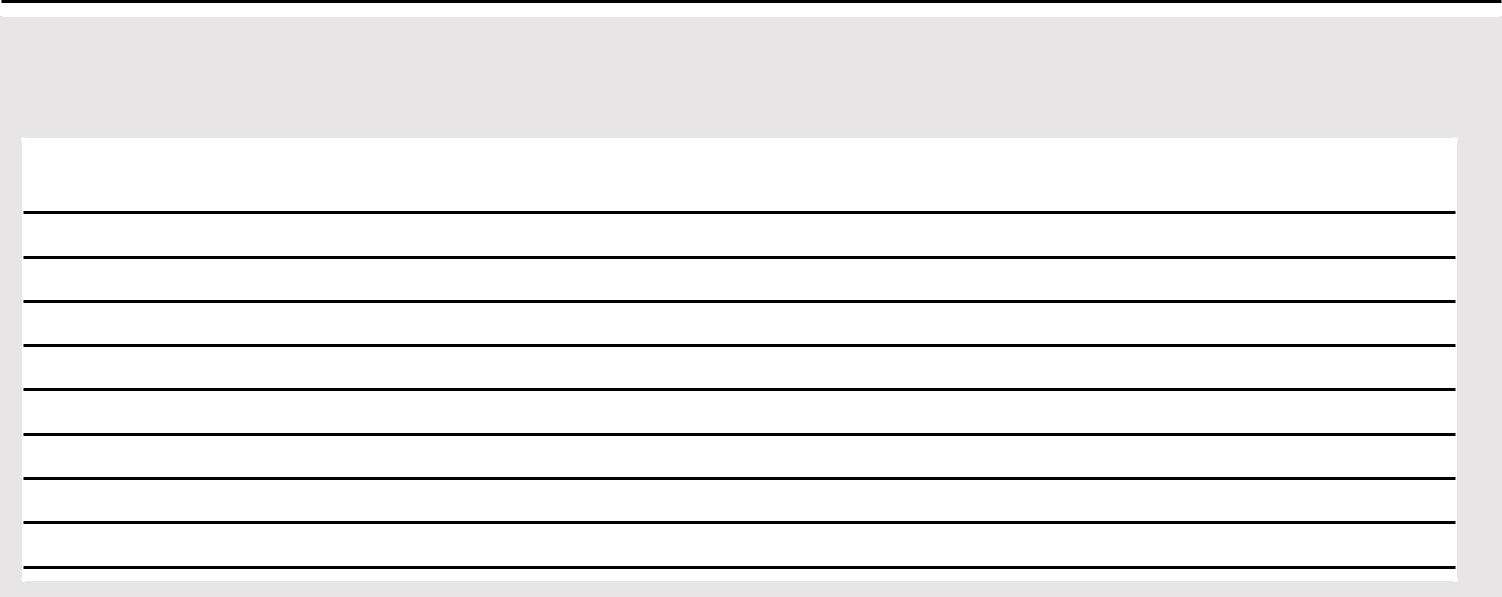 DANE CZŁONKÓW TWOJEJ RODZINY PRZEBYWAJĄCYCH ZA GRANICĄPodaj: imię, nazwisko, numer PESEL, kraj przebywania członka/członków rodziny za granicą, w tym współmałżonka lub drugiego rodzica dziecka/dzieci, wraz z adresem zamieszkania poza granicami RP, okres pobytu, nazwę i adres pracodawcy lub miejsce prowadzenia działalności gospodarczej poza granicami RP:W przypadku zmian mających wpływ na prawo do świadczenia wychowawczego, osoba ubiegająca się jest obowiązana niezwłocznie powiadomić o tych zmianach gminny organ właściwy realizujący świadczenie wychowawcze.Niepoinformowanie gminnego organu właściwego prowadzącego postępowanie w sprawie świadczenia wychowawczego o zmianach o których mowa powyżej, może skutkować powstaniem nienależnie pobranego świadczenia wychowawczego, a w konsekwencji - koniecznością jego zwrotu wraz z odsetkami ustawowymi za opóźnienie.Proszę o wpłatę świadczenia wychowawczego na następujący nr rachunku bankowego / w spółdzielczej kasie oszczędnościowo-kredytowej (1):(1) Wypełnij w przypadku, gdy świadczenie wychowawcze ma być wpłacane na rachunek bankowy / w spółdzielczej kasie oszczędnościowo-kredytowej.Do wniosku dołączam następujące dokumenty (oświadczenia są także dokumentami):1)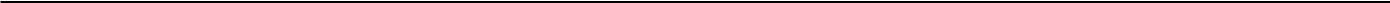 2)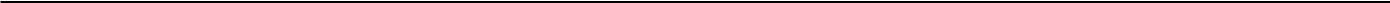 3)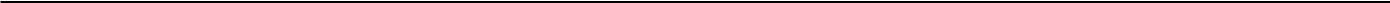 4)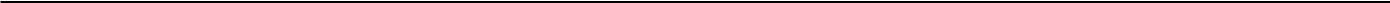 Oświadczam, że jestem świadoma/świadomy odpowiedzialności karnej za złożenie fałszywego oświadczenia.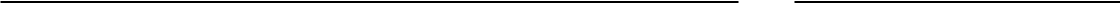 strona: 4/4	wersja: SW-1(4)02.Kod pocztowyKod pocztowyKod pocztowyKod pocztowyKod pocztowyKod pocztowy03. Miejscowość-04.UlicaUlicaUlicaUlicaUlicaUlica05.Numer domuNumer domuNumer domuNumer domuNumer domuNumer domu06. Numer mieszkania02.Kod pocztowyKod pocztowyKod pocztowyKod pocztowyKod pocztowyKod pocztowy03. Miejscowość-04.UlicaUlicaUlicaUlicaUlicaUlica05.Numer domuNumer domuNumer domuNumer domuNumer domuNumer domu06. Numer mieszkania07. Numer telefonu (1)08.Adres poczty elektronicznej — e-mail (2)Adres poczty elektronicznej — e-mail (2)Adres poczty elektronicznej — e-mail (2)Adres poczty elektronicznej — e-mail (2)Adres poczty elektronicznej — e-mail (2)Adres poczty elektronicznej — e-mail (2)Adres poczty elektronicznej — e-mail (2)Numer PESEL:Numer PESEL:Numer PESEL:Numer PESEL:Numer PESEL:Numer PESEL:Numer PESEL:Numer PESEL:Numer PESEL:Numer PESEL:Numer PESEL:Data urodzenia: (dd / mm / rrrr)Data urodzenia: (dd / mm / rrrr)Data urodzenia: (dd / mm / rrrr)Data urodzenia: (dd / mm / rrrr)Data urodzenia: (dd / mm / rrrr)Data urodzenia: (dd / mm / rrrr)Data urodzenia: (dd / mm / rrrr)Data urodzenia: (dd / mm / rrrr)Seria i numer dokumentu potwierdzającego tożsamość: (1)Obywatelstwo:Obywatelstwo:Obywatelstwo:Obywatelstwo:Obywatelstwo:Obywatelstwo:Obywatelstwo:Obywatelstwo:Obywatelstwo:Obywatelstwo:Obywatelstwo:Stan cywilny: (2)Stan cywilny: (2)Stan cywilny: (2)Stan cywilny: (2)Stan cywilny: (2)Stan cywilny: (2)Stan cywilny: (2)Stan cywilny: (2)Stan cywilny: (2)Stan cywilny: (2)Stan cywilny: (2)Płeć: (wpisz: K - kobieta, M - mężczyzna)Płeć: (wpisz: K - kobieta, M - mężczyzna)Płeć: (wpisz: K - kobieta, M - mężczyzna)Płeć: (wpisz: K - kobieta, M - mężczyzna)Płeć: (wpisz: K - kobieta, M - mężczyzna)Numer PESEL:Numer PESEL:Numer PESEL:Numer PESEL:Numer PESEL:Numer PESEL:Numer PESEL:Numer PESEL:Numer PESEL:Numer PESEL:Numer PESEL:Data urodzenia: (dd / mm / rrrr)Data urodzenia: (dd / mm / rrrr)Data urodzenia: (dd / mm / rrrr)Data urodzenia: (dd / mm / rrrr)Data urodzenia: (dd / mm / rrrr)Data urodzenia: (dd / mm / rrrr)Data urodzenia: (dd / mm / rrrr)Data urodzenia: (dd / mm / rrrr)Seria i numer dokumentu potwierdzającego tożsamość: (1)Obywatelstwo:Obywatelstwo:Obywatelstwo:Obywatelstwo:Obywatelstwo:Obywatelstwo:Obywatelstwo:Obywatelstwo:Obywatelstwo:Obywatelstwo:Obywatelstwo:Stan cywilny: (2)Stan cywilny: (2)Stan cywilny: (2)Stan cywilny: (2)Stan cywilny: (2)Stan cywilny: (2)Stan cywilny: (2)Stan cywilny: (2)Stan cywilny: (2)Stan cywilny: (2)Stan cywilny: (2)Płeć: (wpisz: K - kobieta, M - mężczyzna)Płeć: (wpisz: K - kobieta, M - mężczyzna)Płeć: (wpisz: K - kobieta, M - mężczyzna)Płeć: (wpisz: K - kobieta, M - mężczyzna)Płeć: (wpisz: K - kobieta, M - mężczyzna)Numer PESEL:Numer PESEL:Numer PESEL:Numer PESEL:Numer PESEL:Numer PESEL:Numer PESEL:Numer PESEL:Numer PESEL:Numer PESEL:Numer PESEL:Data urodzenia: (dd / mm / rrrr)Data urodzenia: (dd / mm / rrrr)Data urodzenia: (dd / mm / rrrr)Data urodzenia: (dd / mm / rrrr)Data urodzenia: (dd / mm / rrrr)Data urodzenia: (dd / mm / rrrr)Data urodzenia: (dd / mm / rrrr)Data urodzenia: (dd / mm / rrrr)Seria i numer dokumentu potwierdzającego tożsamość: (1)Obywatelstwo:Obywatelstwo:Obywatelstwo:Obywatelstwo:Obywatelstwo:Obywatelstwo:Obywatelstwo:Obywatelstwo:Obywatelstwo:Obywatelstwo:Obywatelstwo:Stan cywilny: (2)Stan cywilny: (2)Stan cywilny: (2)Stan cywilny: (2)Stan cywilny: (2)Stan cywilny: (2)Stan cywilny: (2)Stan cywilny: (2)Stan cywilny: (2)Stan cywilny: (2)Stan cywilny: (2)Płeć: (wpisz: K - kobieta, M - mężczyzna)Płeć: (wpisz: K - kobieta, M - mężczyzna)Płeć: (wpisz: K - kobieta, M - mężczyzna)Płeć: (wpisz: K - kobieta, M - mężczyzna)Płeć: (wpisz: K - kobieta, M - mężczyzna)Numer PESEL:Numer PESEL:Numer PESEL:Numer PESEL:Numer PESEL:Numer PESEL:Numer PESEL:Numer PESEL:Numer PESEL:Numer PESEL:Numer PESEL:Data urodzenia: (dd / mm / rrrr)Data urodzenia: (dd / mm / rrrr)Data urodzenia: (dd / mm / rrrr)Data urodzenia: (dd / mm / rrrr)Data urodzenia: (dd / mm / rrrr)Data urodzenia: (dd / mm / rrrr)Data urodzenia: (dd / mm / rrrr)Data urodzenia: (dd / mm / rrrr)Seria i numer dokumentu potwierdzającego tożsamość: (1)Obywatelstwo:Obywatelstwo:Obywatelstwo:Obywatelstwo:Obywatelstwo:Obywatelstwo:Obywatelstwo:Obywatelstwo:Obywatelstwo:Obywatelstwo:Obywatelstwo:Stan cywilny: (2)Stan cywilny: (2)Stan cywilny: (2)Stan cywilny: (2)Stan cywilny: (2)Stan cywilny: (2)Stan cywilny: (2)Stan cywilny: (2)Stan cywilny: (2)Stan cywilny: (2)Stan cywilny: (2)Płeć: (wpisz: K - kobieta, M - mężczyzna)Płeć: (wpisz: K - kobieta, M - mężczyzna)Płeć: (wpisz: K - kobieta, M - mężczyzna)Płeć: (wpisz: K - kobieta, M - mężczyzna)Płeć: (wpisz: K - kobieta, M - mężczyzna)(Miejscowość)(Data: dd / mm / rrrr)......................................(Miejscowość)(Data: dd / mm / rrrr)(Podpis wnioskodawcy)